Trees at 48 Silver Birch Wynd, Port Glasgow: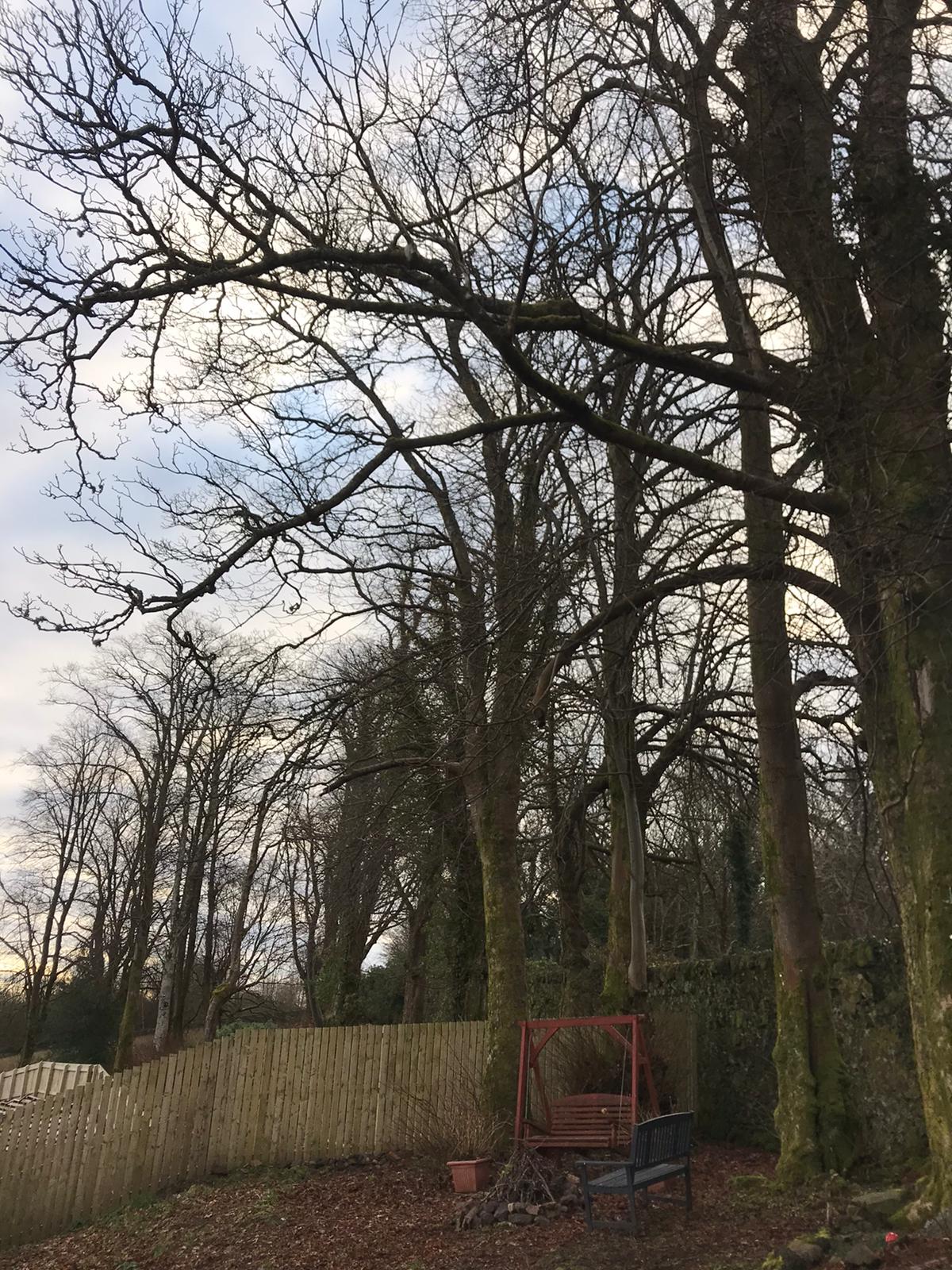 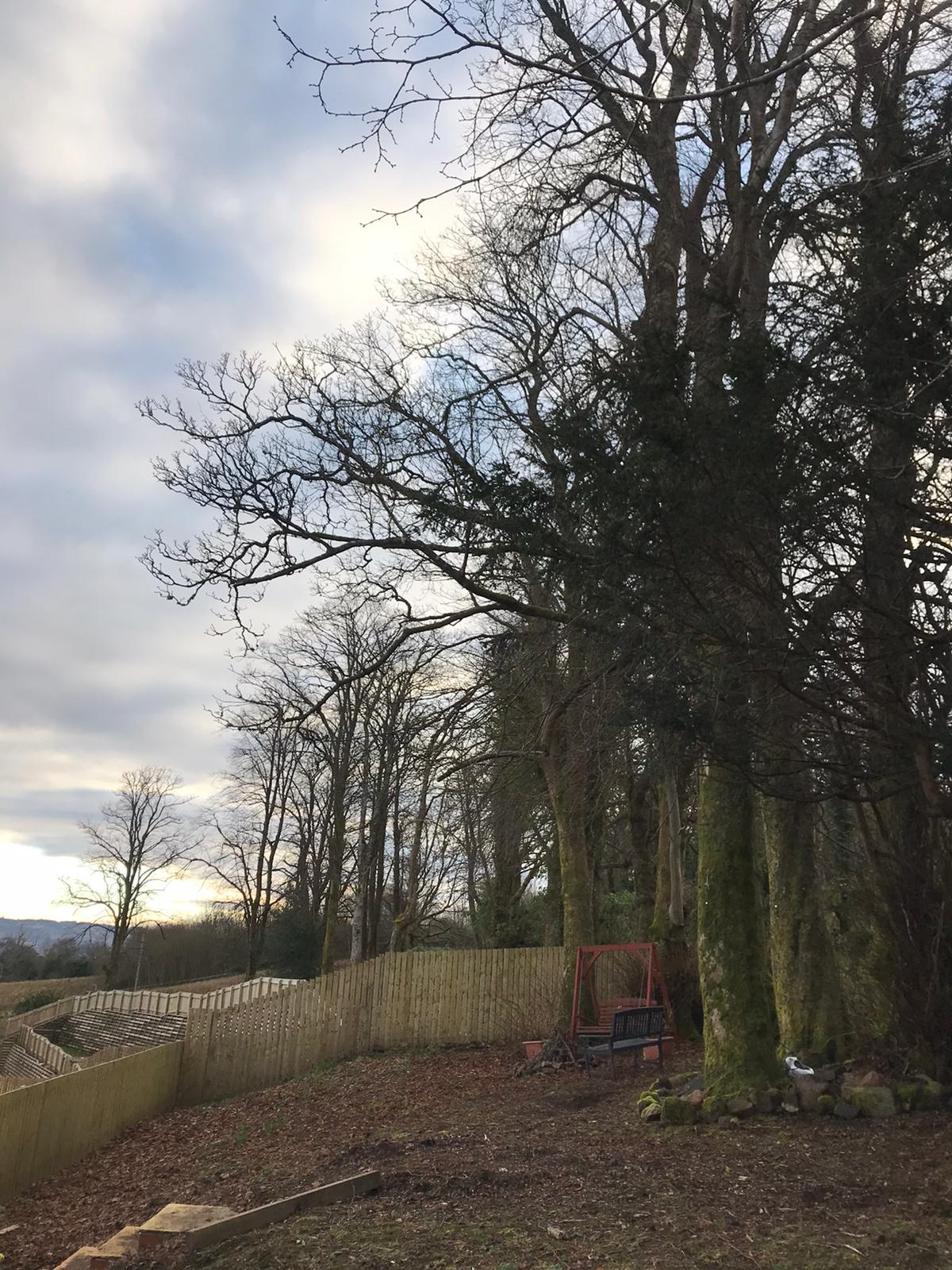 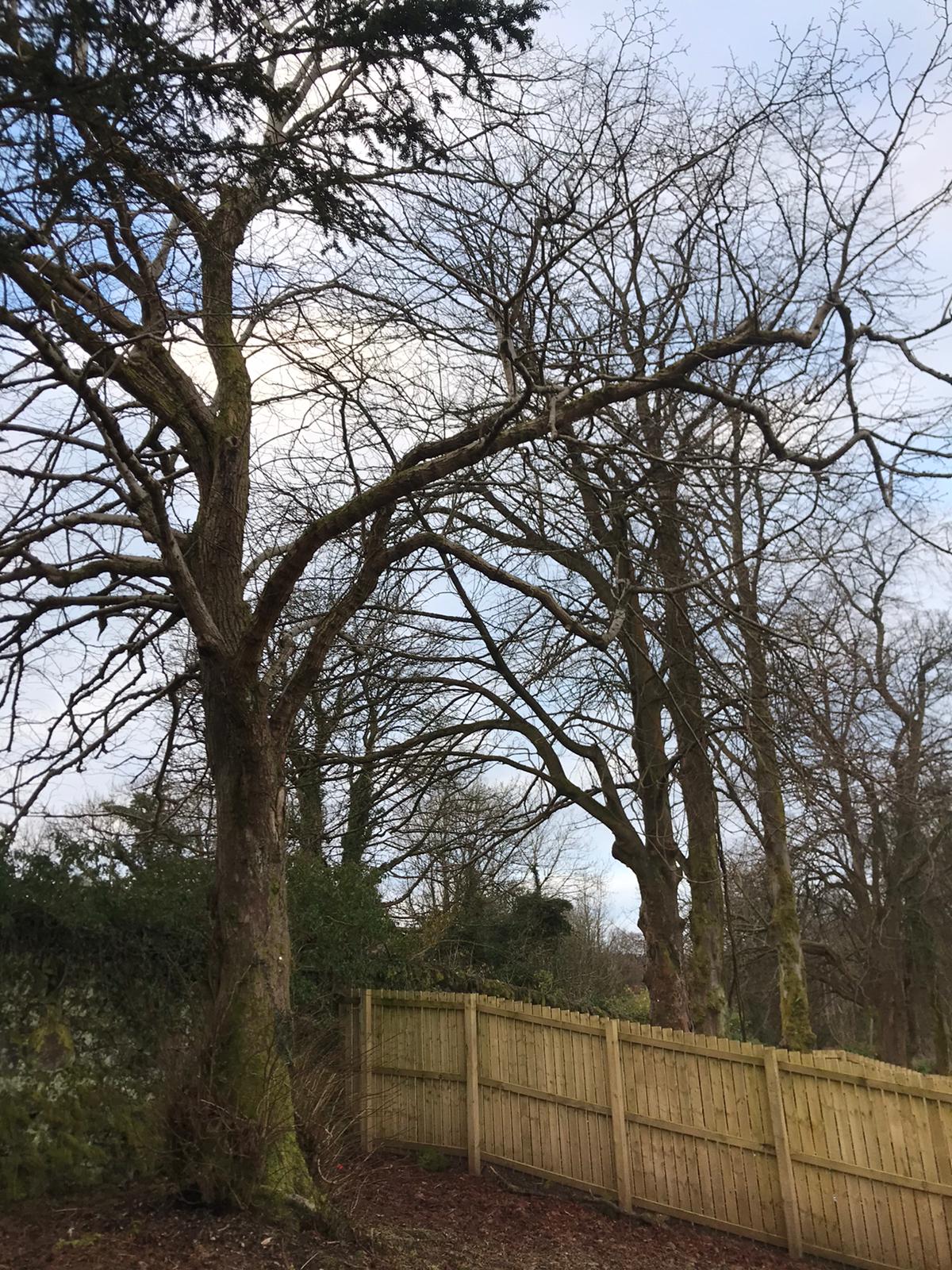 